AII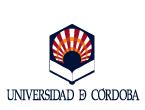    El/La solicitante				             El/La codirector/a 1			     El/La codirector/a 2SRA. VICERRECTORA DE ORDENACIÓN ACADÉMICA Y COMPETITIVIDADDATOS DEL/LA SOLICITANTEDATOS DEL/LA SOLICITANTEDATOS DEL/LA SOLICITANTEDATOS DEL/LA SOLICITANTEDATOS DEL/LA SOLICITANTEAPELLIDOS Y NOMBREAPELLIDOS Y NOMBREDNIE-MAILPROYECTO DE TESIS/MEMORIA DEL PLAN DE INVESTIGACIÓNEn Córdoba, adede 2021Fdo.Fdo.Fdo.